Государственные услуги Фонда социального страхования Российской Федерации через МФЦ: быстро, удобно, легко!!!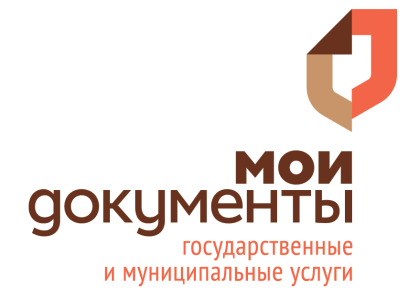 Центр телефонного обслуживания: 8 800 1000 447 (звонок бесплатный)info@mfc38.ruЦентры «Мои Документы» в г. ИркутскеЦентры «Мои Документы» в г. ИркутскеЦентры «Мои Документы» в г. Иркутскеул. Трактовая, д.35 29 оконРежим работы:Пн., ср., пт.: с 09.00 до 19.00Вт., чт.: с 09.00 до 20.00Сб.: с 09.00 до 16.00Воскресенье - выходной день1я среда месяца - неприемный деньул. Байкальская, д. 340/115 оконРежим работы:Пн., ср., пт.: с 09.00 до 19.00Вт., чт.: с 09.00 до 20.00Сб.: с 09.00 до 16.00Воскресенье - выходной день1я среда месяца - неприемный деньул. Гоголя, д.45 14 оконРежим работы:Пн., ср., пт.: с 09.00 до 19.00Вт., чт.: с 09.00 до 20.00Сб.: с 09.00 до 16.00Воскресенье - выходной день1я среда месяца - неприемный деньул. Декабрьских Событий, д.117 23 окнаРежим работы:Пн., ср., пт.: с 09.00 до 19.00Вт., чт.: с 09.00 до 20.00Сб.: с 09.00 до 16.00Воскресенье - выходной день1я среда месяца - неприемный деньм-н Юбилейный, д.19/113 оконРежим работы:Пн., ср., пт.: с 09.00 до 19.00Вт., чт.: с 09.00 до 20.00Сб.: с 09.00 до 16.00Воскресенье - выходной день1я среда месяца - неприемный деньул. Верхняя Набережная, д.10 10 оконРежим работы:Пн., ср., чт., пт.: с 09.00 до 19.00Вт.: с 09.00 до 20.00Сб.: 10.00 до 14.00Воскресенье - выходной день1я среда месяца - неприемный деньб-р Рябикова, д.22а 20 оконРежим работы:Пн., ср., чт., пт.: с 09.00 до 19.00Вт.: с 09.00 до 20.00Сб.: 10.00 до 14.00Воскресенье - выходной день1я среда месяца - неприемный деньЦентры «Мои Документы» в Иркутской областиЦентры «Мои Документы» в Иркутской областиЦентры «Мои Документы» в Иркутской областиг. Братск, пр-т. Ленина, д.3711 оконРежим работы:Пн., ср., пт.: с 09.00 до 19.00Вт., чт.: с 09.00 до 20.00Сб.: с 09.00 до 16.00Воскресенье - выходной день1я среда месяца - неприемный деньг. Братск, ул. Баркова, д.43 19 оконРежим работы:Пн., ср., пт.: с 09.00 до 19.00Вт., чт.: с 09.00 до 20.00Сб.: с 09.00 до 16.00Воскресенье - выходной день1я среда месяца - неприемный деньг. Усть-Илимск, пр-т Мира, д. 617 оконРежим работы:Пн., ср., пт.: с 09.00 до 19.00Вт., чт.: с 09.00 до 20.00Сб.: с 09.00 до 16.00Воскресенье - выходной день1я среда месяца - неприемный деньг. Саянск, м-н Строителей, д.26 8 оконРежим работы:Пн., ср., пт.: с 09.00 до 19.00Вт., чт.: с 09.00 до 20.00Сб.: с 09.00 до 16.00Воскресенье - выходной день1я среда месяца - неприемный деньг. Шелехов, 1й квартал, д.1010 оконРежим работы:Пн., ср., пт.: с 09.00 до 19.00Вт., чт.: с 09.00 до 20.00Сб.: с 09.00 до 16.00Воскресенье - выходной день1я среда месяца - неприемный деньг .Ангарск, 84й квартал, д.16 35 оконРежим работы:Пн., ср., пт.: с 09.00 до 19.00Вт., чт.: с 09.00 до 20.00Сб.: с 09.00 до 16.00Воскресенье - выходной день1я среда месяца - неприемный деньг. Ангарск, ул. Ворошилова, д.65 13 оконРежим работы:Пн., ср., пт.: с 09.00 до 19.00Вт., чт.: с 09.00 до 20.00Сб.: с 09.00 до 16.00Воскресенье - выходной день1я среда месяца - неприемный деньг. Черемхово, ул. Некрасова, д.17 11 оконРежим работы:Пн., ср., пт.: с 09.00 до 19.00Вт., чт.: с 09.00 до 20.00Сб.: с 09.00 до 16.00Воскресенье - выходной день1я среда месяца - неприемный деньг. Усолье-Сибирское,пр-т Комсомольский, д.13017 оконРежим работы:Пн., ср., пт.: с 09.00 до 19.00Вт., чт.: с 09.00 до 20.00Сб.: с 09.00 до 16.00Воскресенье - выходной день1я среда месяца - неприемный деньг. Нижнеудинск, ул. Октябрьская, д.1-28 оконРежим работы:Пн., ср., пт.: с 09.00 до 19.00Вт., чт.: с 09.00 до 20.00Сб.: с 09.00 до 16.00Воскресенье - выходной день1я среда месяца - неприемный деньг. Тулун, ул. Ленина, д.83 9 оконРежим работы:Пн., ср., пт.: с 09.00 до 19.00Вт., чт.: с 09.00 до 20.00Сб.: с 09.00 до 16.00Воскресенье - выходной день1я среда месяца - неприемный деньр.п. Залари, ул. Гагарина, д.4 5 оконРежим работы:Вт., ср.: с 09.00 до 19.00Чт., пт.: с 09.00 до 18.00Сб.: с 09.00 до 16.00Воскресенье, понедельник – выходной день1я среда месяца - неприемный деньРежим работы:Вт., ср.: с 09.00 до 19.00Чт., пт.: с 09.00 до 18.00Сб.: с 09.00 до 16.00Воскресенье, понедельник – выходной день1я среда месяца - неприемный деньп. Бохан, ул. Колхозная, д.7 3 окнаРежим работы:Вт., ср.: с 09.00 до 19.00Чт., пт.: с 09.00 до 18.00Сб.: с 09.00 до 16.00Воскресенье, понедельник – выходной день1я среда месяца - неприемный деньРежим работы:Вт., ср.: с 09.00 до 19.00Чт., пт.: с 09.00 до 18.00Сб.: с 09.00 до 16.00Воскресенье, понедельник – выходной день1я среда месяца - неприемный деньп. Усть-Ордынский, ул. Ленина, д.8 5 оконРежим работы:Вт., ср.: с 09.00 до 19.00Чт., пт.: с 09.00 до 18.00Сб.: с 09.00 до 16.00Воскресенье, понедельник – выходной день1я среда месяца - неприемный деньРежим работы:Вт., ср.: с 09.00 до 19.00Чт., пт.: с 09.00 до 18.00Сб.: с 09.00 до 16.00Воскресенье, понедельник – выходной день1я среда месяца - неприемный деньс. Баяндай, ул. Некунде, 131 3 окнаРежим работы:Вт., ср.: с 09.00 до 19.00Чт., пт.: с 09.00 до 18.00Сб.: с 09.00 до 16.00Воскресенье, понедельник – выходной день1я среда месяца - неприемный деньРежим работы:Вт., ср.: с 09.00 до 19.00Чт., пт.: с 09.00 до 18.00Сб.: с 09.00 до 16.00Воскресенье, понедельник – выходной день1я среда месяца - неприемный деньр.п. Мама, ул. Октябрьская, д.23 3 окнаРежим работы:Вт., ср.: с 09.00 до 19.00Чт., пт.: с 09.00 до 18.00Сб.: с 09.00 до 16.00Воскресенье, понедельник – выходной день1я среда месяца - неприемный деньРежим работы:Вт., ср.: с 09.00 до 19.00Чт., пт.: с 09.00 до 18.00Сб.: с 09.00 до 16.00Воскресенье, понедельник – выходной день1я среда месяца - неприемный деньг. Байкальск, 1й квартал, д.26 5 оконРежим работы:Вт., ср.: с 09.00 до 19.00Чт., пт.: с 09.00 до 18.00Сб.: с 09.00 до 16.00Воскресенье, понедельник – выходной день1я среда месяца - неприемный деньРежим работы:Вт., ср.: с 09.00 до 19.00Чт., пт.: с 09.00 до 18.00Сб.: с 09.00 до 16.00Воскресенье, понедельник – выходной день1я среда месяца - неприемный деньг. Слюдянка, ул. Магистральная, д.2 5 оконРежим работы:Вт., ср.: с 09.00 до 19.00Чт., пт.: с 09.00 до 18.00Сб.: с 09.00 до 16.00Воскресенье, понедельник – выходной день1я среда месяца - неприемный деньРежим работы:Вт., ср.: с 09.00 до 19.00Чт., пт.: с 09.00 до 18.00Сб.: с 09.00 до 16.00Воскресенье, понедельник – выходной день1я среда месяца - неприемный деньг. Вихоревка, ул. Горького, д.6А 5 оконРежим работы:Вт., ср.: с 09.00 до 19.00Чт., пт.: с 09.00 до 18.00Сб.: с 09.00 до 16.00Воскресенье, понедельник – выходной день1я среда месяца - неприемный деньРежим работы:Вт., ср.: с 09.00 до 19.00Чт., пт.: с 09.00 до 18.00Сб.: с 09.00 до 16.00Воскресенье, понедельник – выходной день1я среда месяца - неприемный деньп. Чунский, ул. Гоголя, д.3б 5 оконРежим работы:Вт., ср., чт., пт.: с 09.00 до 18.00Сб.: с 09.00 до 15.00Воскресенье, понедельник – выходной день1я среда месяца – неприемный деньп. Ербогачен, ул. Чкалова, д.11 3 окнаРежим работы:Вт., ср., чт., пт.: с 09.00 до 18.00Сб.: с 09.00 до 15.00Воскресенье, понедельник – выходной день1я среда месяца – неприемный деньп. Магистральный, ул. 17 съезд ВЛКСМ, д.70 3 окнаРежим работы:Вт., ср., чт., пт.: с 09.00 до 18.00Сб.: с 09.00 до 15.00Воскресенье, понедельник – выходной день1я среда месяца – неприемный деньп. Кутулик, ул. Советская, д.83 3 окнаРежим работы:Вт., ср., чт., пт.: с 09.00 до 18.00Сб.: с 09.00 до 15.00Воскресенье, понедельник – выходной день1я среда месяца – неприемный деньп. Куйтун, ул. Красного Октября, д.18 3 окнаРежим работы:Вт., ср., чт., пт.: с 09.00 до 18.00Сб.: с 09.00 до 15.00Воскресенье, понедельник – выходной день1я среда месяца – неприемный деньг. Железногорск-Илимский, ул.Янгеля, д.125 оконРежим работы:Вт., ср., чт., пт.: с 09.00 до 18.00Сб.: с 09.00 до 15.00Воскресенье, понедельник – выходной день1я среда месяца – неприемный деньг. Киренск, ул. Красноармейская, д.2А 5 оконРежим работы:Вт., ср., чт., пт.: с 09.00 до 18.00Сб.: с 09.00 до 15.00Воскресенье, понедельник – выходной день1я среда месяца – неприемный деньг. Бодайбо, ул. Урицкого, д.15 5 оконРежим работы:Вт., ср., чт., пт.: с 09.00 до 18.00Сб.: с 09.00 до 15.00Воскресенье, понедельник – выходной день1я среда месяца – неприемный деньр.п. Балаганск, ул. Кольцевая, д.61 3 окнаРежим работы:Вт., ср., чт., пт.: с 09.00 до 18.00Сб.: с 09.00 до 15.00Воскресенье, понедельник – выходной день1я среда месяца – неприемный деньп. Новонукутский, ул. Хангалова, д.2А3 окнаРежим работы:Вт., ср., чт., пт.: с 09.00 до 18.00Сб.: с 09.00 до 15.00Воскресенье, понедельник – выходной день1я среда месяца – неприемный деньс. Еланцы, ул. Ленина, д.48 3 окнаРежим работы:Вт., ср., чт., пт.: с 09.00 до 18.00Сб.: с 09.00 до 15.00Воскресенье, понедельник – выходной день1я среда месяца – неприемный деньп. Жигалово, ул. Партизанская, д.56 3 окнаРежим работы:Вт., ср., чт., пт.: с 09.00 до 18.00Сб.: с 09.00 до 15.00Воскресенье, понедельник – выходной день1я среда месяца – неприемный деньр.п. Качуг, ул. Красной Звезды, д.1 3 окнаРежим работы:Вт., ср., чт., пт.: с 09.00 до 18.00Сб.: с 09.00 до 15.00Воскресенье, понедельник – выходной день1я среда месяца – неприемный деньс. Оса, ул. Чапаева, д.2 В/24 окнаРежим работы:Вт., ср., чт., пт.: с 09.00 до 18.00Сб.: с 09.00 до 15.00Воскресенье, понедельник – выходной день1я среда месяца – неприемный деньр.п. Усть-Уда, ул. 50 лет Октября, д.22А3 окнаРежим работы:Вт., ср., чт., пт.: с 09.00 до 18.00Сб.: с 09.00 до 15.00Воскресенье, понедельник – выходной день1я среда месяца – неприемный деньг. Свирск, ул. Молодежная, д.1А5 оконРежим работы:Вт., ср., чт., пт.: с 09.00 до 18.00Сб.: с 09.00 до 15.00Воскресенье, понедельник – выходной день1я среда месяца – неприемный деньг. Братск,   ж.р. Энергетик, ул. Юбилейная, д.1519 оконРежим работы:Пн., ср., чт., пт.: с 09.00 до 19.00Вт.: с 09.00 до 20.00Сб.: с 10.00 до 14.00Воскресенье - выходной день1я среда месяца - неприемный деньг. Усть-Кут, ул.Хорошилова, д.2А9 оконРежим работы:Пн., ср., чт., пт.: с 09.00 до 19.00Вт.: с 09.00 до 20.00Сб.: с 10.00 до 14.00Воскресенье - выходной день1я среда месяца - неприемный деньг. Зима, ул. Клименко, д.37 7 оконРежим работы:Пн., ср., чт., пт.: с 09.00 до 19.00Вт.: с 09.00 до 20.00Сб.: с 10.00 до 14.00Воскресенье - выходной день1я среда месяца - неприемный деньг. Тайшет, ул. Транспортная, д.19Н7 оконРежим работы:Пн.- пт.: с 09.00 до 19.00Сб.: с 10.00 до 15.00Воскресенье - выходной день1я среда месяца - неприемный день